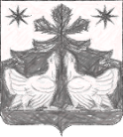 РОССИЙСКАЯ    ФЕДЕРАЦИЯАДМИНИСТРАЦИЯ ЗОТИНСКОГО  СЕЛЬСОВЕТА ТУРУХАНСКОГО  РАЙОНА
КРАСНОЯРСКОГО  КРАЯ
 П О С Т А Н О В Л Е Н И Е25.10. 2017 г.		             с.Зотино                                            № 41-пОб утверждении Порядка составления и ведения сводной бюджетной росписиВ соответствии с частью 1 статьи 217 Бюджетного кодекса Российской Федерации, руководствуясь Уставом Зотинского сельсовета Туруханского района Красноярского края, ПОСТАНОВЛЯЮ:1. Утвердить Порядок составления и ведения сводной бюджетной росписи согласно приложению.	2. Бухгалтерии Зотинского сельсовета обеспечить работу с учетом настоящего Порядка.3. Настоящее постановление вступает в силу с момента официального опубликования в  газете « Ведомости органов местного самоуправления Зотинского  сельсовета».4. Контроль за  исполнением  настоящего  постановления возложить на Заместителя главы по финансовым вопросам – главного бухгалтера.      Глава Зотинского сельсовета:                         _____________  И.Г. МоисееваПриложение к постановлению администрацииЗотинского сельсоветаот  25.10. 2017  №  41-пПорядок составления и ведения сводной бюджетной росписи1. Настоящий Порядок устанавливает правила составления и ведения сводной бюджетной росписи.2. Сводная роспись включает в себя:2.1. Роспись расходов местного бюджета. 2.2. Роспись источников внутреннего финансирования дефицита местного бюджета.3. Сводная роспись составляется бухгалтерией Зотинского сельсовета (далее – финансовый орган).4. Утверждение сводной росписи осуществляется руководителем финансового органа в течение 5 дней до начала текущего финансового года, за исключением случаев, предусмотренных Бюджетным кодексом Российской Федерации.5. Утвержденные показатели сводной росписи должны соответствовать решению о местном бюджете на текущий финансовый год и плановый период (далее – Решение о бюджете).6. Показатели сводной росписи одновременно являются показателями лимитов бюджетных обязательств для главных распорядителей средств местного бюджета, за исключением показателей сводной росписи в части расходов, в отношении которых не приняты или не внесены изменения в нормативные правовые акты, устанавливающие расходные обязательства Зотинского сельсовета, а также в части расходов, которые не отражены в Решении о местном бюджете в соответствии с требованиями бюджетного законодательства Российской Федерации.7. Главные распорядители средств местного бюджета по расходам, в отношении которых не приняты или не внесены изменения в нормативные правовые акты, устанавливающие расходные обязательства Зотинского сельсовета, в течение 5 дней со дня принятия или внесения изменений в нормативные правовые акты, устанавливающие расходные обязательства, письменно информируют об этом финансовый орган. Финансовый орган вносит изменения в сводную роспись в соответствии с пунктом 11 настоящего Порядка.8. На следующий день после утверждения сводной росписи финансовый орган:1) направляет главным распорядителям средств местного бюджета (далее - главные распорядители) уведомления о бюджетных ассигнованиях (лимитах бюджетных обязательств) на текущий финансовый год;2) доводит до главных администраторов источников финансирования дефицита бюджета (далее - главные администраторы источников) выписку из сводной росписи по источникам внутреннего финансирования дефицита местного бюджета на текущий финансовый год.9. Ведение сводной росписи осуществляет финансовый орган посредством внесения изменений в показатели сводной росписи.Внесение изменений в сводную роспись осуществляется по предложениям главных распорядителей (главных администраторов источников) и утверждается руководителем финансового органа.10. Внесение изменений в сводную роспись осуществляется в соответствии с основаниями, установленными статьей 217 Бюджетного кодекса Российской Федерации и Решением о бюджете:а) без внесения изменений в Решение о бюджете;б) с последующим внесением изменений в Решение о бюджете;в) в случае внесения изменений в Решение о бюджете.11. Внесение изменений в соответствии с основаниями, установленными подпунктами «а», «б» пункта 10 настоящего Порядка, осуществляется в следующем порядке.11.1. Главные распорядители (главные администраторы источников) направляют в финансовый орган:обращение за подписью руководителя о предлагаемых изменениях с указанием оснований для внесения изменений, объяснением причин образовавшейся экономии и обоснованием необходимости направления ее на другие цели с приложением расчетов. Обращение главные распорядители могут вносить не чаще одного раза в месяц, за исключением изменений, касающихся направления образовавшейся экономии на оплату публичных нормативных обязательств, и изменений, вносимых в январе и декабре месяце;в случае внесения изменений в роспись расходов местного бюджета справку об изменении росписи расходов местного бюджета на текущий финансовый год;в случае внесения изменений в роспись источников внутреннего финансирования дефицита местного бюджета - справку об изменении росписи источников внутреннего финансирования дефицита местного бюджета на текущий финансовый год;иные документы, подтверждающие необходимость внесения изменений в сводную роспись.В случае уменьшения бюджетных ассигнований (лимитов бюджетных обязательств) главные распорядители принимают письменное обязательство о недопущении образования кредиторской задолженности по уменьшаемым расходам.В случае изменения росписи расходов местного бюджета, производимых за счет доходов, полученных от платных услуг, оказываемых муниципальными казенными учреждениями, безвозмездных поступлений от физических и юридических лиц, международных организаций и правительств иностранных государств, в том числе добровольных пожертвований, и от иной приносящей доход деятельности, к письму прилагается справка об изменении поступлений указанных доходов на текущий финансовый год с приложением документов, подтверждающих назначение платежей и поступление денежных средств на лицевые счета муниципальных казенных учреждений.При внесении изменений в сводную роспись на суммы средств, выделяемых главным распорядителям за счет средств резервного фонда администрации Зотинского сельсовета, прилагается копия распоряжения о выделении указанных средств, принятого в установленном порядке.11.2. Финансовый орган в течение десяти рабочих дней со дня получения от главного распорядителя (главного администратора источников) обращения и иных оформленных в установленном порядке документов на внесение изменений в сводную роспись осуществляет проверку вносимых изменений на соответствие бюджетному законодательству, показателям сводной росписи и принимает решение об их утверждении либо отклонении.11.3. В случае отклонения предлагаемых изменений сводной росписи финансовый орган возвращает главному распорядителю (главному администратору источников) пакет документов с указанием причины их отклонения.11.4. Уведомления об изменении бюджетных ассигнований (лимитов бюджетных обязательств) на текущий финансовый год подписывает руководитель финансового органа.12. В случае принятия Решения о внесении изменений в Решение о местном бюджете руководитель финансового органа утверждает соответствующие изменения сводной росписи в течение 5 дней после вступления Решения в силу.Показатели сводной росписи с учетом изменений, внесенных в соответствии с принятым Решением о внесении изменений в Решение о бюджете, должны соответствовать указанному закону с учетом изменений, внесенных в установленном порядке в сводную роспись за период, необходимый для вступления в силу указанного закона.12.1. В течение 1 дня после утверждения соответствующих изменений сводной росписи финансовый орган:1) направляет главным распорядителям уведомления о бюджетных ассигнованиях (лимитах бюджетных обязательств) на текущий финансовый год;2) доводит до главных администраторов источников выписку из сводной росписи по источникам внутреннего финансирования дефицита местного бюджета на текущий финансовый год.13. Внесение изменений в сводную роспись осуществляется до 31 декабря текущего финансового года включительно.Главные распорядители представляют в финансовый орган предложения об изменении сводной росписи без внесения изменений в Решение о бюджете до 31 декабря текущего финансового года, с последующим внесением изменений в Закон о бюджете - до 31 декабря текущего финансового года.